Literacybisector, angle, SSS,SAS,ASA, perpendicular, radiusResearchWrite a paragraph about the “angle trisection problem”.MemoryA perpendicular bisector splits an angle in two such that there is a right angle between the original line and the bisector line.A line bisector splits an angle into two equally sized angles.MemoryA perpendicular bisector splits an angle in two such that there is a right angle between the original line and the bisector line.A line bisector splits an angle into two equally sized angles.MemoryA perpendicular bisector splits an angle in two such that there is a right angle between the original line and the bisector line.A line bisector splits an angle into two equally sized angles.SkillsIn your books construct triangles (using a pair of compasses) with side lengths 3, 4 and 5 cm.7, 6 and 8 cm.Bisect the line below.Bisect the angle below.SkillsIn your books construct triangles (using a pair of compasses) with side lengths 3, 4 and 5 cm.7, 6 and 8 cm.Bisect the line below.Bisect the angle below.SkillsIn your books construct triangles (using a pair of compasses) with side lengths 3, 4 and 5 cm.7, 6 and 8 cm.Bisect the line below.Bisect the angle below.StretchConstruct the following using a pair of compasses as accurately as possible. I suggest you use 5cm for the radius of the circle. Marks are awarded for accuracy and presentation.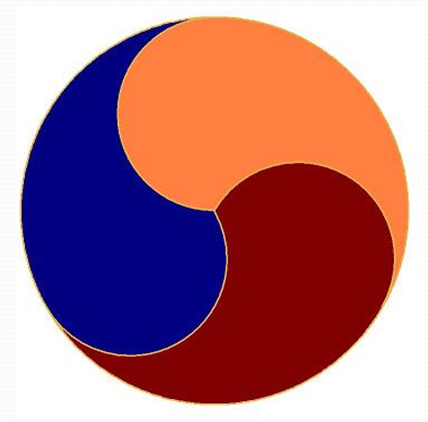 